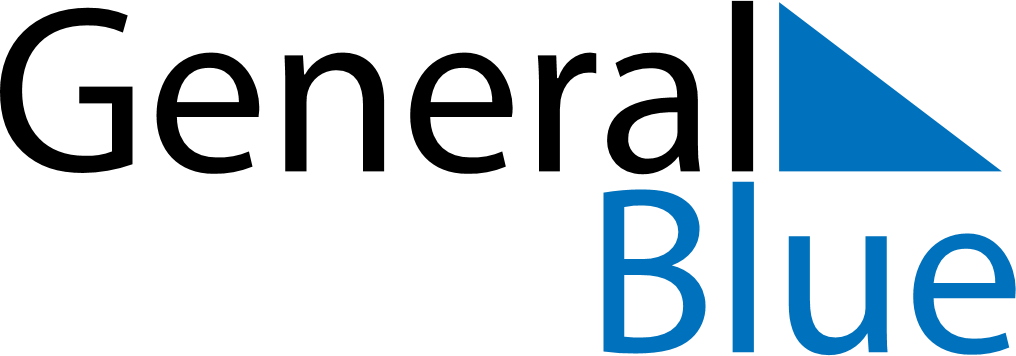 Meal PlannerJuly 13, 2026 - July 19, 2026Meal PlannerJuly 13, 2026 - July 19, 2026Meal PlannerJuly 13, 2026 - July 19, 2026Meal PlannerJuly 13, 2026 - July 19, 2026Meal PlannerJuly 13, 2026 - July 19, 2026Meal PlannerJuly 13, 2026 - July 19, 2026Meal PlannerJuly 13, 2026 - July 19, 2026Meal PlannerJuly 13, 2026 - July 19, 2026MondayJul 13TuesdayJul 14WednesdayJul 15ThursdayJul 16FridayJul 17SaturdayJul 18SundayJul 19BreakfastLunchDinner